附件1专业课程教学大纲封面模板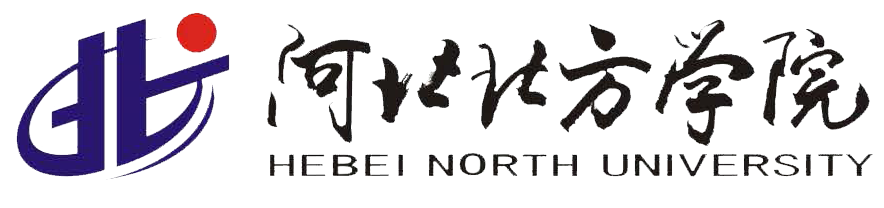 XXXXXXXXXXXXXXX专业课程教学大纲XXXXXXXXX学院二〇二一年七月附件2理论课程教学大纲建议格式模板ⅹⅹ课程教学大纲（黑体，三号）一、课程基本信息填写说明：表格内的填写文字均为五号宋体；课程性质包括：公共必修课，公共选修课，专业必修课，专业选修课，实践课五类；考核方式包括：考试，考查；核心课程标明是或否；课程模块包括：通识教育课程、学科教育课程、专业教育课程、实践教育课程、素质拓展教育课程；课程分类：专业人才培养方案课程体系中的分类，思想政治类、军体类、外语类等；课程代码：教务处编制后填写。二、课程的性质与任务本课程在相应专业培养方案中的课程性质[公共基础课、学科（专业）基础课或专业课；必修课、选修课、是否主干课程等]，在人才培养过程中的地位及作用；本课程支撑毕业要求实现的对应点等。三、课程教学目标通过本课程的教学，使学生在品德、知识、能力和素质等方面应达到的教学目标，要求与专业人才培养目标和培养要求相衔接。课程支撑毕业要求对应关系表四、课程教学内容及基本要求1．课程内容及课时安排2．教学内容、学时分配和基本要求第一章  XXXXXXXXXXX（XX学时）1．主要内容（列出每一教学章节的具体讲授内容）2．重点难点（列出具体的重点和难点）3．教学方法（采用的教学方法）4．教学要求（按“了解”、“理解”、“掌握”三个层次表述应达到的要求）5．课程思政（此项可选，根据课程内容挖掘思政元素，提炼思政点）6．形成性评价（课下前期准备、线上线下测试、作业、随堂测验、中期考核等）（以下各章节一一列出，格式同上）3．实验教学内容安排（含有实验内容的课程）（下表供参考，可根据课程自身特点撰写）注：1．实验项目名称，表达要简洁准确；2．实验属性，分“学科基础”、“专业基础”、“专业”；3．实验类型，分“演示”、“验证”、“综合”、“设计”、“其他”；4．组织方式，分合班、分组。五、课程资源1.教材及参考文献[1] 作者．书名，版次．出版地：出版社，出版年月．2.课程网站[1] http://www.XXXX.com六、课程成绩评定1．考核方式（考试、考查、测验、论文、调研报告等，具体考核方式依据课程性质而定）2．评价标准（明确评价学生学习效果的基本标准，可从课程教学目标的达成度阐述）3．成绩构成（含过程考核）（明确平时成绩、实验成绩、期中成绩、期末成绩等与课程总成绩之间比例）执笔人：审定人：××年×月附件3独立设置的实验（实践）课程教学大纲建议格式模板1.本模板以独立设置实验课程为例，其他实践课程参考本模板撰写。2.其他实践课程包括军事技能训练、入学教育、毕业教育、劳动与社会实践、教学实习、实训、生产实习、毕业实习、毕业论文（设计）等。ⅹⅹ实验（实践）课程教学大纲（黑体，三号）一、课程基本信息注：表格内的填写文字均为五号宋体。二、课程的性质与任务本课程在相应专业培养方案中的课程性质（公共基础课、学科（专业）基础课或专业课；必修课、选修课），在人才培养过程中的地位及作用。三、实验（实践）教学目标通过本实验（实践）教学，使学生在知识、能力和素质等方面应达到的教学目标，要求与专业人才培养目标和培养要求相衔接。四、实验（实践）内容与教学要求注：1．实验（实践）项目名称，表达要简洁准确；2．实验（实践）属性，分“学科基础”、“专业基础”、“专业”；3．项目类型，分“演示”、“验证”、“综合”、“设计”、“其他”。五、主要仪器设备六、成绩评定：1．考核方式（考试、考查、测验、论文、调研报告等，具体考核方式依据课程性质而定）2．评价标准（明确评价学生学习效果的基本标准，可从课程教学目标的达成度阐述）3．成绩构成（含过程考核）明确成绩的构成及比例）七、教材及参考书目1．教材[1] 作者．书名，版次．出版地：出版社，出版年月．2．参考书目[1] 作者．书名，版次．出版地：出版社，出版年月．执笔人：审定人：××年×月附件4课程教学大纲排版要求一、前置部分（一）课程名称、课程性质、开课单位、适用专业、先修课程等标题用五号黑体，内容用五号宋体。（二）英文字母及数字用Times New Roman字体，五号，数字用阿拉伯数字。二、正文部分（一）正文部分标题均为黑体五号，多级标题的按一、，（一），1．，（1）标注，具体格式见模板。（二）正文部分内容为五号、宋体，正文行距设为多倍行距，1.25。段落首行缩进2字符，手动编号。正文所有英文字母及阿拉伯数字的字体均为Times New Roman，若作为序号标明顺序，序号后用宋体圆点“．”。三、页面设置纸型：A4；页边距：上2.3cm，下2.3cm，左2.6cm，右2.6cm。课程名称课程代码课程性质考核方式核心课程课程模块课程分类学    分总 学 时理论学时实验学时先修课程适用专业开设学期选用教材作者．书名，版次．出版地：出版社，出版年月．作者．书名，版次．出版地：出版社，出版年月．作者．书名，版次．出版地：出版社，出版年月．作者．书名，版次．出版地：出版社，出版年月．作者．书名，版次．出版地：出版社，出版年月．开课单位毕业要求毕业要求指标点课程目标1．1-1：1．……1-2：2．…………3．2．2-1：4．……2-2：5．…………6．3．3-1：7．……3-2：8．………………章节内    容总学时理论学时实践学时课程目标一二三………………………………序号实验项目名称主要内容学时实验属性实验类型组织方式课程名称课程代码课程模块课程属性是否核心课程是否核心课程学    分学时或周先修课程适用专业开设学期选用教材作者．书名，版次．出版地：出版社，出版年月．作者．书名，版次．出版地：出版社，出版年月．作者．书名，版次．出版地：出版社，出版年月．作者．书名，版次．出版地：出版社，出版年月．作者．书名，版次．出版地：出版社，出版年月．作者．书名，版次．出版地：出版社，出版年月．开课单位序号实验（实践）项 目 名 称主要内容学时或周属性类型教学要求